Additional Tips:Set your home up for success before your surgery by clearing pathways for a walker to fit, removing throw rugs, and putting commonly used items in smaller containers at waist heightBring a comfortable outfit to wear homeLoose fitting pants, shirt, & slip on shoes. Flip flops are not recommendedDURABLE MEDICAL EQUIPMENT Advanced Mobility..................................................(209) 722-0877528 W. 27th Street, Merced, CA 95340Power wheelchairs and scooters onlyApria Healthcare.....................................................(209) 384-71002260 Cooper Avenue, Unit E, Merced, CA 95348Guardian Angel’s Medical Supply, Inc....................(209) 826-2223222 I Street, Suite B, Los Banos, Ca 93635Hanger Prosthetics & Orthotics..............................(209) 725-1295436 E. Yosemite Avenue, Suite C, Merced, CA 95340Life Care Solutions..................................................(209) 724-90783368 N. State Highway 59, Merced, CA 95348Merced Medical Supply...........................................(209) 722-38321827 Canal Street, Merced, CA 95340Pacific Medical, Inc.................................................(209) 722-24401180 W. Olive Avenue, Suite H, Merced, CA 95348Prosthetics and OrthoticsPacific Pulmonary Supply and Med Mart...............(209) 722-0680450 Grogan Avenue Suite B, Merced, CA 95341Premier Medical Supply..........................................(209) 537-28822800 Mitchell Road, Suite F, Ceres, CA 95307Respicare..................................................................(209) 384-81673337 G Street, Suite A, Merced, CA 95340 Valley Healthcare Supply........................................(209) 725-1200359 W. Main Street, Merced, CA 95340Yosemite Medical Supply........................................(559) 683-574140148 Highway 41, Oakhurst, CA 93644For more community resources information please visit Dignityhealth.org/Merced/CRGBathroom EquipmentBathroom EquipmentBathroom EquipmentBathroom EquipmentItem NameFunctionPrice Range*Elevated toilet seatRaise height of toilet seat. Highly recommended for after a hip replacement.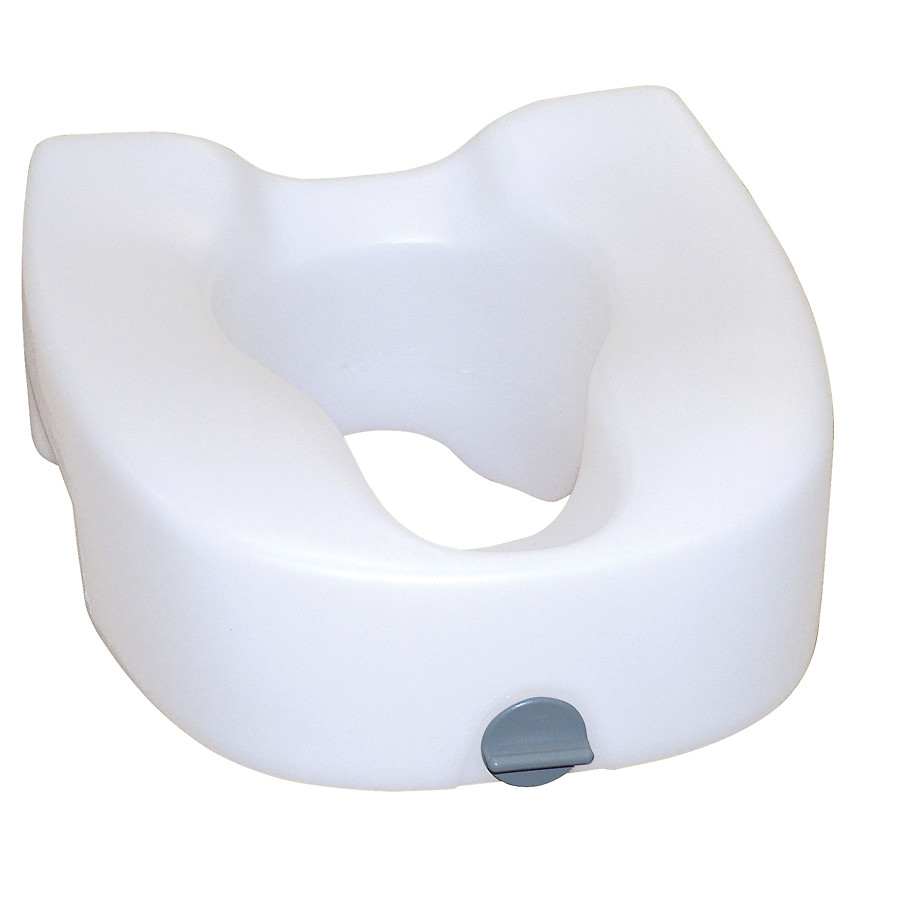 Provided by hospital, if medically necessary3-in-1 Commode3 Functions:1. Shower chair2. Stand-alone toilet3. Raise height of existing toilet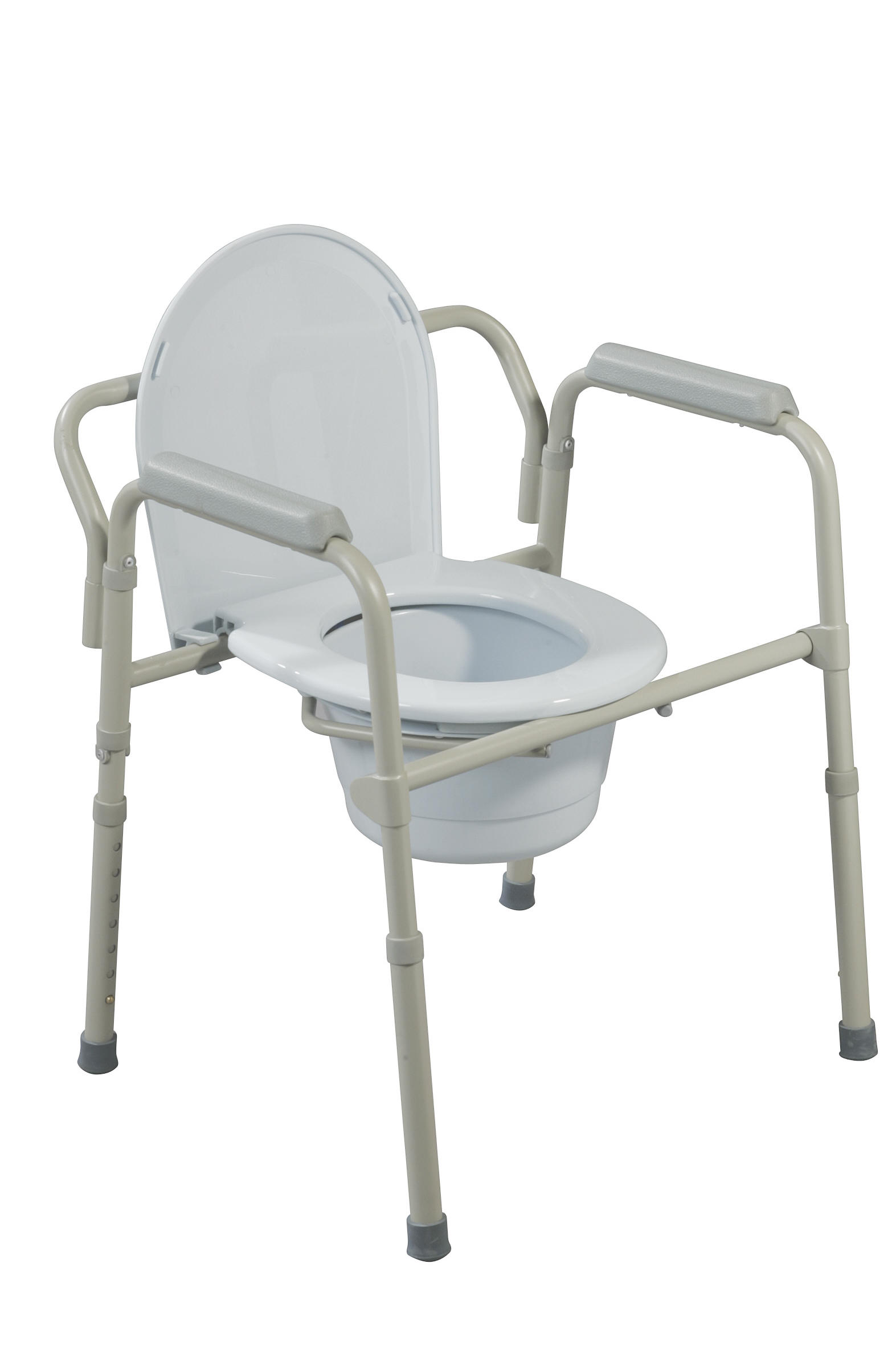 $35-$180Tub Transfer BenchTo assist with getting into/out of a tub shower. Removes need to step over tub ledge*Recommend use with a handheld showerhead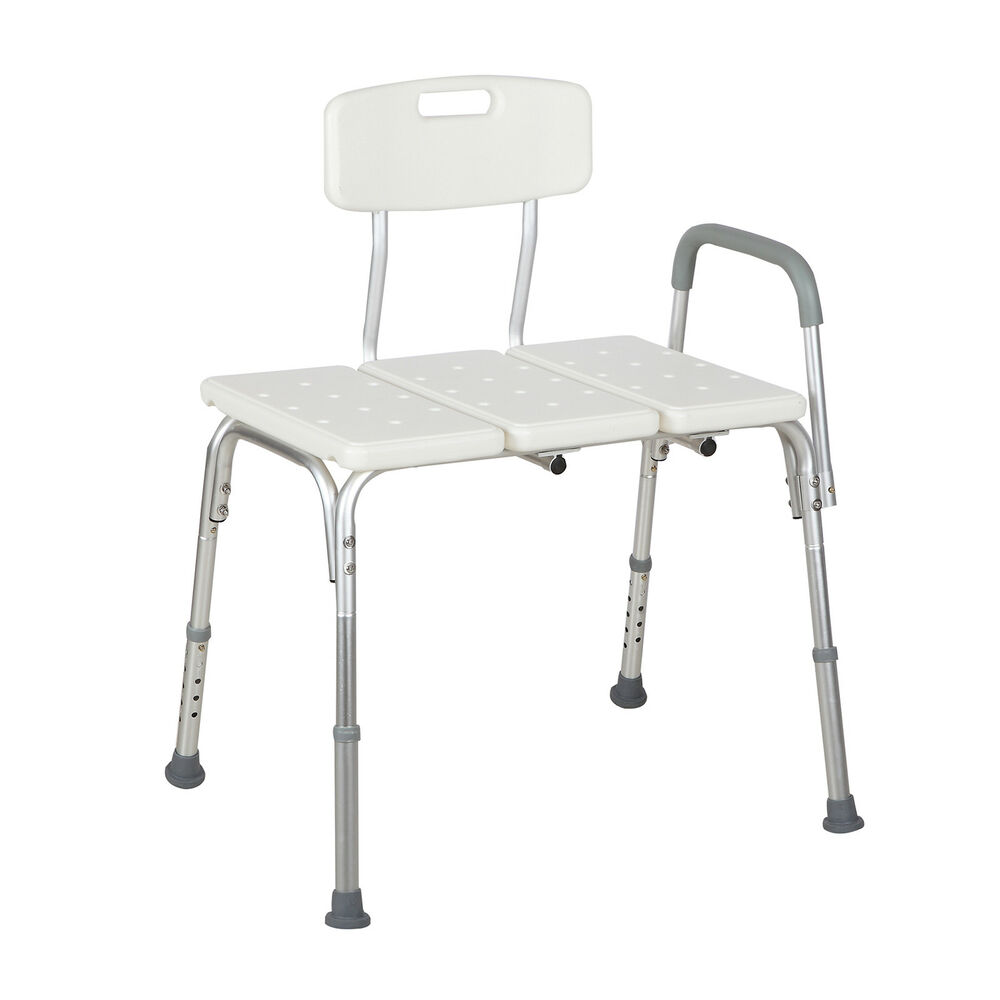 $33-$80Shower ChairFor use in a walk-in shower. Sit on a shower chair to save energy while bathing.*Recommend use with a handheld showerhead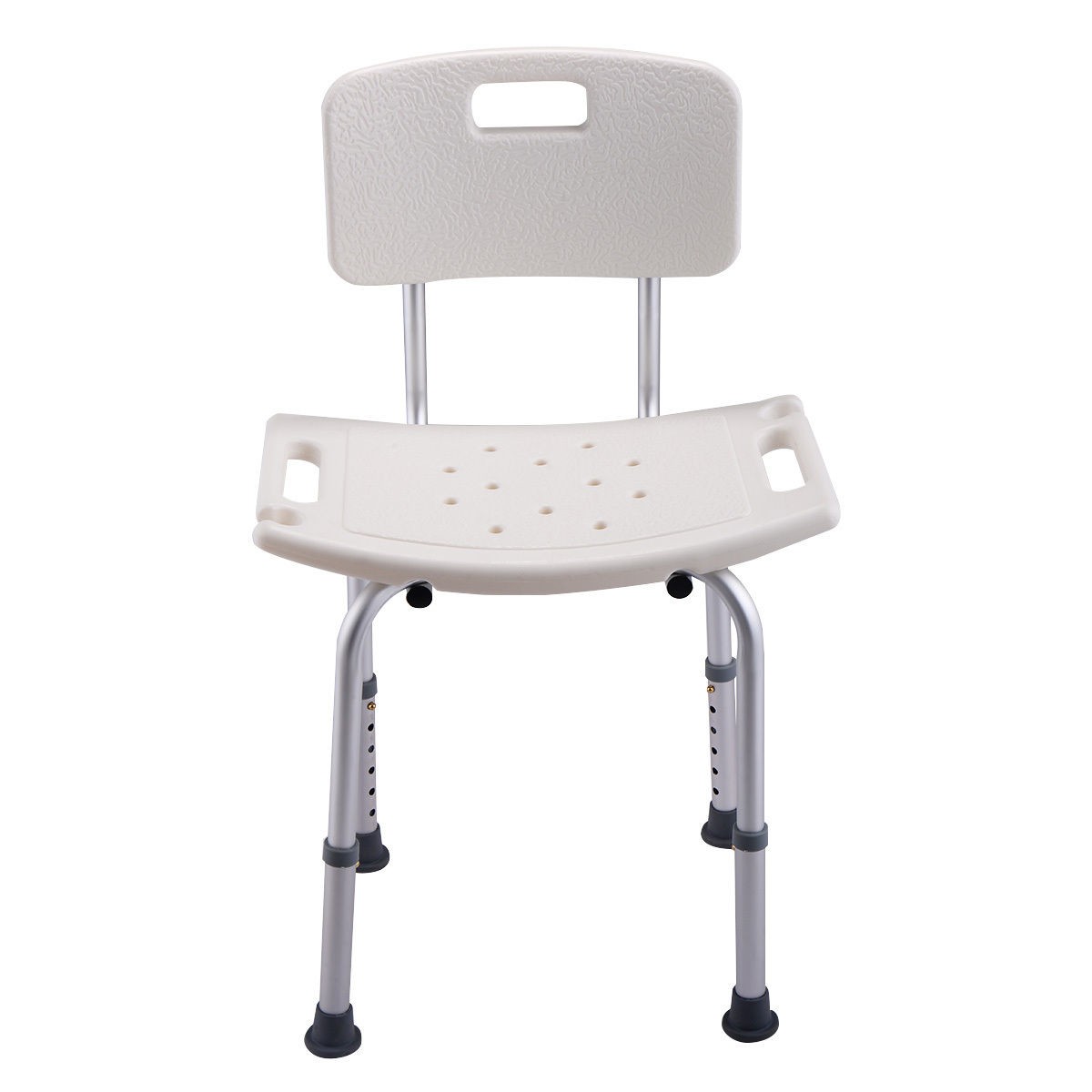 $28-$50Tools for DressingTools for DressingTools for DressingTools for DressingItem NameFunctionPrice Range*Sock AidAssists with putting socks on without bending over 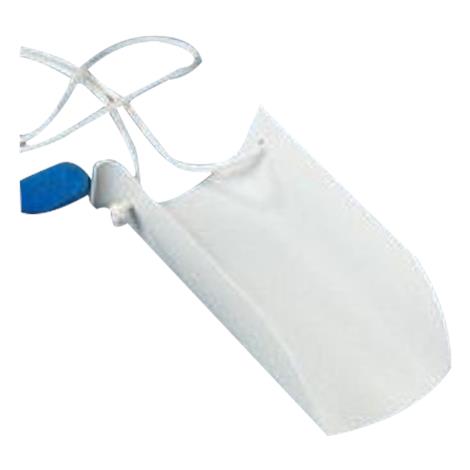 $8-$15ReacherAssists with taking socks off, putting on underwear, and pants without having to bend over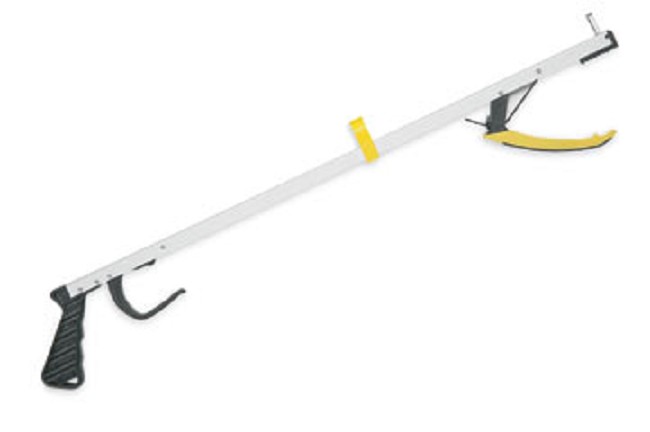 $8-$17Long Handled SpongeAllows user to wash feet or lower legs without having to bend over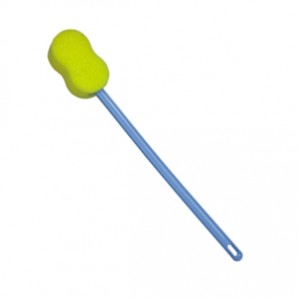 $5-$10“Hip Kit”A pack of tools sold together.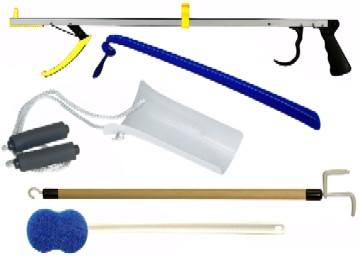 $20-$40